Сведения об условиях питания В академии созданы необходимые условия для организации питания обучающихся, в том числе инвалидов и лиц с ОВЗ  и преподавателей. В главном корпусе академии имеется буфет с 16 столами и 53 посадочных места. Буфет расположен на 1 этаже, с достаточно широкими дверными проемами и без порожков, что обеспечивает беспрепятственный проход маломобильных  лиц.  Буфет  работает в будние дни с 9-00 до 17-00 часов, в эти часы  организуется горячее питание, кроме этого в продаже имеются салаты,  выпечка, десерты,  минеральная вода, соки и др. ассортимент. Также в здании профилактория имеется столовая на 1 этаже, оборудованная пандусом. Часы работы с 9-00 до 17-00 с широким выбором меню и на территории академии здание столовой  «Академия» с тем же режимом работы. 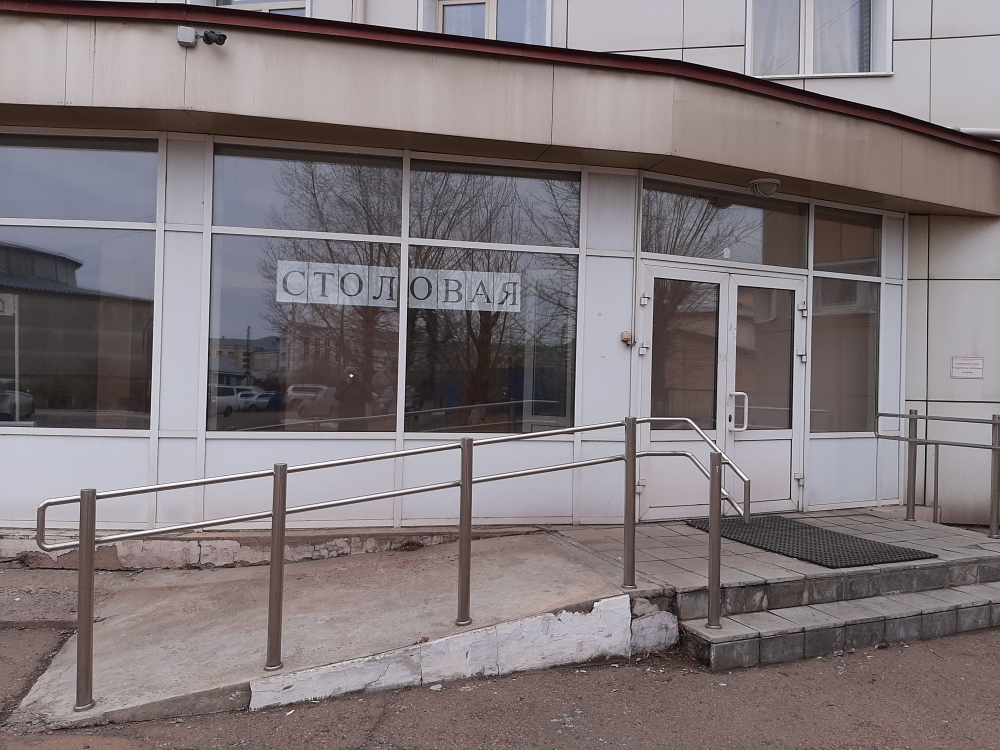 Пандус для въезда в столовую профилактория и здравпункт